      Городской округ  город Дивногорск Красноярского края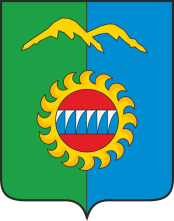 Дивногорский городской Совет депутатовРЕШЕНИЕ   31.03.2021 г.                                    г. Дивногорск                                            № 8-54-ГСО награждении Почетной грамотой Дивногорского городского Совета депутатов В соответствии с постановлением городского Совета депутатов от 26.11.2015 № 9-П «О Почетной грамоте и Благодарственном письме Дивногорского городского Совета депутатов», городской Совет депутатов РЕШИЛ:Наградить Почетной грамотой Дивногорского городского Совета депутатов следующих работников:Леневу Валентину Ивановну, экономиста 1 категории МСКУ «Межведомственная централизованная бухгалтерия» - за высокий профессионализм, многолетний добросовестный труд и в связи юбилейной датой создания учреждения;Ивашову Юлию Анатольевну, педагога - организатора МБОУ «Школа №2 им.Ю.А.Гагарина» - за сохранение памяти о Советских и Российских космонавтах, высокоэффективную воспитательную и организаторскую работу с подрастающим поколением и в связи с 60-летием Дня Космонавтики;Ополеву Валентину Николаевну, учителя русского языка и литературы МБОУ «Школа №2 им.Ю.А.Гагарина» - за сохранение памяти о Советских и Российских космонавтах, развитие творческих способностей у подрастающего поколения и в связи с 60-летием Дня Космонавтики;Трифонову Анастасию Владимировну, учителя начальных классов МБОУ «Школа №2 им.Ю.А.Гагарина» - за сохранение памяти о Советских и Российских космонавтах, эффективное воспитание учащихся начальной школы и в связи с 60-летием Дня Космонавтики.2. Настоящее решение вступает в силу со дня подписания.Председательгородского Совета депутатов	                                                      Ю.И. Мурашов